Ålands lagtings beslut om antagande avLandskapslag om ändring av 1 § landskapslagen om Ålands energimyndighet	I enlighet med lagtingets beslut fogas till 1 § landskapslagen (2015:103) om Ålands energimyndighet ett nytt 3 mom., varvid paragrafens nuvarande 3 mom. blir nytt 4 mom., som följer:1 §Uppgifter- - - - - - - - - - - - - - - - - - - - - - - - - - - - - - - - - - - - - - - - - - - - - - - - - - - -	Ålands energimyndighet ansvarar för skötseln av uppgifter som rör tvistlösning vid samordning av byggprojekt och samnyttjande av nätinfrastruktur som avses i landskapslagen (0000:00) om främjande av en utbyggnad av bredbandsnät.- - - - - - - - - - - - - - - - - - - - - - - - - - - - - - - - - - - - - - - - - - - - - - - - - - - -__________________	Denna lag träder i kraft den… 	Åtgärder som lagen förutsätter får vidtas innan lagen träder i kraft.		                  __________________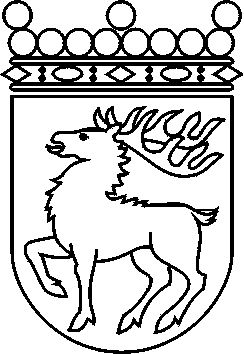 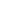 Ålands lagtingBESLUT LTB 27/2017BESLUT LTB 27/2017DatumÄrende2017-05-31LF 21/2016-2017	Mariehamn den 31 maj 2017	Mariehamn den 31 maj 2017Johan EhntalmanJohan EhntalmanVeronica Thörnroos vicetalmanViveka Eriksson  vicetalman